(โปรดพิมพ์/เขียนตัวบรรจง)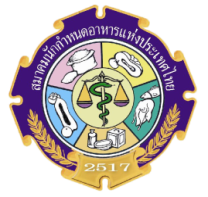 ใบสมัครกรรมการบริหารสมาคมนักกำหนดอาหารแห่งประเทศไทยชื่อ-นามสกุล (นาย/นาง/น.ส./ยศ หรือ ตำแหน่ง) 			             	     อายุ         ปีวุฒิการศึกษา 			สถานที่ปฏิบัติงาน                                                                                                              .ตำแหน่ง/ระดับ                                                                                                                 .ที่อยู่ที่ติดต่อได้สะดวก  						    โทรศัพท์มือถือ			โทรศัพท์ที่ทำงาน						    E-mail										หน้าที่ความรับผิดชอบในปัจจุบัน                                                                                            . ประสบการณ์การทำงานด้านโภชนาการและการกำหนดอาหารในโรงพยาบาลหรือประสบการณ์การสอน         ด้านโภชนาการและการกำหนดอาหาร                                                                                   	 .ท่านมีความคิด/แนวทางในการช่วยกิจกรรมของสมาคมฯ อย่างไรบ้าง	คำรับรองของผู้สมัครเข้ารับการเลือกตั้งกรรมการบริหารสมาคมนักกำหนดอาหารแห่งประเทศไทย  ข้าพเจ้าขอรับรองว่าข้อมูลดังกล่าวข้างต้นเป็นจริงทุกประการ		ลงชื่อ 						ผู้สมัคร		(					)		   วันที่..........เดือน......................พ.ศ............หมายเหตุ    ผู้เกษียณอายุหรือไม่ได้ปฏิบัติงานประจำ สามารถสมัครได้เองโดยไม่ต้องมีผู้รับรอง/ผู้บังคับบัญชา